Pastinák  setý ( Pastinaca  sativa) čeleď – miříkovité (Apiaceae)Původ: Středomoří ( Řecko, Itálie)    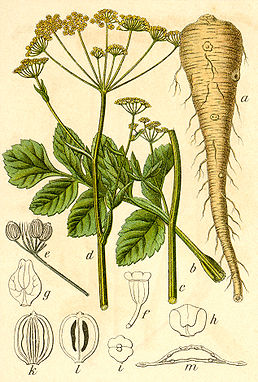 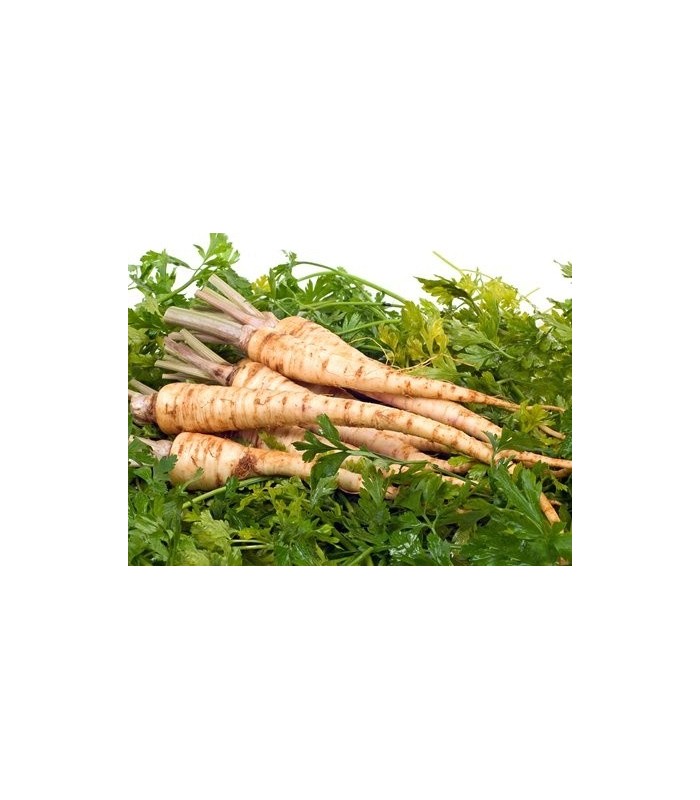 Původ: Středomoří ( Řecko, Itálie), střední AsieBiol.charakteristika:vytvrvalá ( někde) dvouletá rostlina –  výška – 30 – 100 cmněkteré státy ho považují za invazivní druh 1. veg.rok – tvorba kořene (konzum), 2.veg.rok – 1,5 m vysoká lodyha ,  - květ – semena - vzhled – podobný petrželi zahradní kořen-mohutnější, než petržel, vřetenovitý, barva – smetanová až narůžovělá, výnosnější než petržellisty- řapíkatý, jednoduše zpeřený – nať  může způsobit alergieplod – dvounažk, klíčivost semene – 3 – 4 týdnyobsah látek-bohatý na minerální látky ( více než petržel, mrkev) – K, vysoký obsah vlákniny ( 4,6 g ve  100 g), vitamíny – C, E,  karoten,  cukry  (5,7 g ve 100g)  - nasládlá chuť  kořenevýznam:potravinářství  ( polévky, omáčky, saláty)      b) léčivé účinkynároky na prostředí-odolnost x mrazu, nenáročný na prostředí pěstování,  půda: HP, 2 – 3 trať, předplodina – vhodné košťálovinytechnologie pěstování (TEP)setí- přímý výsev , š.ř.40 cm, vysevek  - 6 kg.ha-1 ( přesný secí stroj – snížený výsevek)ošetřování  -jednocení, plečkování, ochrana rostlin v případě výskytu ŠČsklizeň – jednorázová, podzim – říjen – listopad, výnos 20 – 25 t.ha-1skladovatelnost – velmi dobrá